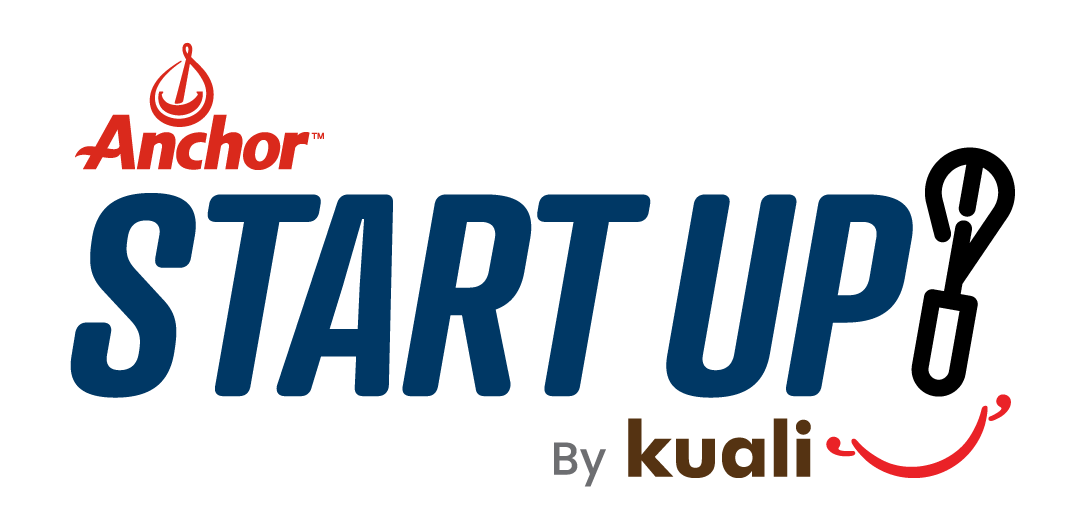 Checklist for Starting a Food Business in Malaysia Register your Business Company registration (SSM) Link HereCompany and Employees Income Tax Registration Link HereEmployees Provident Fund (EPF) Link HereSocial Security Organisation (PERKESO) Link HereHuman Resources Development Corporation (HRDCORP) Link HereBusiness Premise Licenses and Signboard Licenses (Designated Municipal Council. Example of MBPJ: Link Here)Prioritise Cleanliness Food handling license Link HereHealth & safety permit Link HereHalal Certifications *if applicable Link HereTyphoid Injection (Example of DBKL) Link HereFood handler’s safety courseProtect your Product Food Nutritional Claims Application Link HereFood Regulation Guide Link HereProduct Liability Insurance Link HerePublic Liability Insurance Link HereCommunicate through your product Food labeling guidelines Link Here